CURRICULUM VITAE 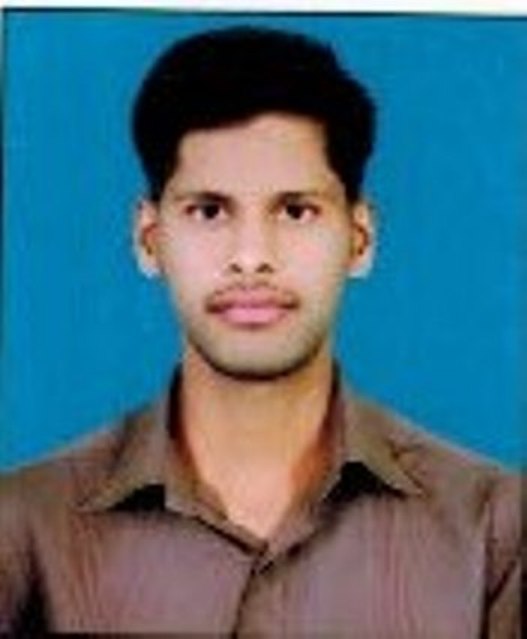 Name					:	Moazam MullaAddress (Office)			:	Department of Commerce,						K.L.E. Society’s, Lingaraj College, College Road, Belagavi-590001Karnataka-IndiaMobile					:	9742340960E-mail					:	moazamamulla@gmail.com Date of Birth				:            29th November 1991Qualification				:	M.ComDate of entry into service		:	1st July 2016Date of joining the institution		:	1st August 2017Present Designation 			:	Lecturer in CommerceCareer  Objective: To begin my lecturer career at a highly-reputed and eminent educational institute and to gain exceptional career and to move ahead through dedicated efforts and performance regularity.Academic Qualification :Experience: 3 years completed.Seminars, Conferences, Symposia Workshops – Paper PresentedSeminars Attended:Workshops Attended:								(Moazam Mulla)Exam PassedBoard/ UniversitySubjects/ Specialization YearPercentageDivision/ Grade Merit etc.,Master’s DegreeM.Com.Rani Channamma University, BelagaviCommerce- Taxation & Accounting201572.25FIRST CLASSBachelor’s DegreeB.Com.Karnataka University DharwadCommerce201272.13DISTINCTION PUC IIPU Board, Bangalore200952.66SECOND CLASSS.S.L.CKSEEB200777.44DISTINCTION Sl. No.Name of the Seminar / Conference/ Symposia Workshop, etc.,Organized by Place and Date1.Paper presented on “The role of commerce and management education in National Vision-2020”KLE’s’ Basavaprabhu Kore Arts,Science and Commerce College, Chikodi,Chikkodi2.Paper presented on “Indian Social Problems: The Challenges and the solutions” KLES’ Lingaraj College, (Autonomous) Belagavi. Belagavi5th March 20143Paper presented on “Business can be done Ethically’’KLE Society’s Lingaraj College, BelagaviBelagavi1st October,20144Papar presented on “To the Growth of Economy”KLE Society’s Lingaraj College, BelagaviBelagavi14thOctober, 2014.5Paper Presented on “Globalization& Rural Development”Department of studies in Economics, Rani Channamma University, Vidyasangam, BalagaviBelagavi27th& 28th, February 20156Paper Presented on “Micro Finance and Financial Inclusive”Kittur Rani Channamma Education Society’s, G.G.D.Arts, B.M.P.Commerce and S.V.S.Science Degree College, BailhongalBailhongal2nd March 20157Paper presented on “Agri-Business in the Era of Globalization”12th Annual conference of Karnataka Economic Association, In  KLES’Lingaraj College,(Autonomous) Belagavi.Belagavi30th and 31st March 20158Paper presented on “Human Resource Management” at the international conference on Current Experiments & Innovations in Commerce, Management, Languages and Social science,Smt. Somavva C. Angadi, Govt. First Grade College, K.K.Koppa, Dist:Belagavi, INDIA.K.K.Koppa27 Sep, 20149Paper presented on “ Trends of Globalization in Business and Education Management”KLES’ Basavaprabhu Kore Arts,Science and Commerce College, ChikodiChikodi28th and 29th December, 2014.10Paper presented on “New Trends And Challenges In Commerce. Sub Topic- Human Resource Management”Maratha Mandal’s Arts, Commerce, Science and Home Science College, Belgaum, Karnataka, India.Belgaum4th April, 201511National Conference on “Role of Commerce And Management in Emerging Economies”.Presented paper titled ”Human Resource Management”.Department of Commerce and Management ShivajiUniversity KolhapurKolhapur16thand 17thMarch 2018Sl. No.Name of the Seminar / Conference/ Symposia Workshop, etc.,Organized by / Name of the Sponsoring AgencyPlace and Date1.Two-day Workshop On “Research Methodology”KLES’ Lingaraj College,(Autonomous) Belagavi Belagavi12th and 13th December 2014